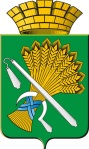 ГЛАВА КАМЫШЛОВСКОГО ГОРОДСКОГО ОКРУГАП О С Т А Н О В Л Е Н И Еот  21.12.2016  года           № 1323 г.КамышловОб утверждении плана работы Комиссии по координации работы по противодействию коррупции в Камышловском городском округе на 2017 годВ целях реализации комплекса мер, направленных на противодействие коррупции на территории Камышловского городского округа, на основании решения Комиссии по координации работы по противодействию коррупции в Камышловском городском округе от 14.12.2016 года, ПОСТАНОВЛЯЮ:1. Утвердить план работы Комиссии по координации работы по противодействию коррупции в Камышловском городском округе на 2017 год (прилагается). 2. Разместить настоящее постановление на официальном сайте Камышловского городского округа в информационно-телекоммуникационной сети «Интернет».3. Контроль за выполнением постановления оставляю за собой.И.о. главы Камышловского городского округа	                                                О.Л. ТимошенкоПЛАН
работы Комиссии по координации работы по противодействию коррупции в Камышловском городском округе на 2017 годОдобрен на заседании Комиссии по координации работы по противодействию коррупции в Камышловском городском округе                 от  14.12.2016 годаУТВЕРЖДЕН
постановлением главыКамышловского городского округаот  21.12.2016 года  №  1323 № п/пМероприятиеОтветственныйI квартал (март)I квартал (март)I квартал (март)1.О подведении итогов выполнения мероприятий, предусмотренных планом работы администрации Камышловского городского округа по противодействию коррупции на 2016 г. Организационный отдел администрации Камышловского городского округа2.О ходе реализации мер по противодействию коррупции в муниципальных учреждениях, подведомственных Комитету по образованию, культуре, спорту и делам молодежи администрации Камышловского городского округаКомитет по образованию, культуре, спорту и делам молодежи администрации Камышловского городского округа, руководители муниципальных учреждений 3.Об организации работы по противодействию коррупции в сфере жилищно-коммунального хозяйстваОтдел жилищно-коммунального и городского хозяйства администрации Камышловского городского округа II квартал (июнь)II квартал (июнь)II квартал (июнь)1.Об организации и осуществлении контроля за законностью, результативностью (эффективностью и экономностью) использования средств местного бюджета в 2016 году.Контрольный орган Камышловского городского округа (по согласованию)2.Реализация антикоррупционных механизмов в сфере управления муниципальной собственностьюв Камышловском городском округе.Комитет по управлению имуществом администрации Камышловского городского округа3.О результатах выполнения планов мероприятий по противодействию коррупции, мониторинга хода реализации мероприятий по противодействию коррупции в Камышловском городском округеОрганизационный отдел администрации Камышловского городского округаIII квартал (сентябрь)III квартал (сентябрь)III квартал (сентябрь)1.Об итогах осуществления контроля в сфере закупок для муниципальных нужд в соответствии с Федеральным законом Российской Федерации от 05.04.2013 № 44-ФЗ «О контрактной системе в сфере закупок товаров, работ, услуг для обеспечения государственных и муниципальных нужд»Комиссия по осуществлению контроля в сфере закупок для нужд  Камышловского городского округа2.Об организации работы по противодействию коррупции в муниципальных унитарных  предприятиях и муниципальных казенных учреждениях Камышловского городского округаМУП «РСО», МУП «ЦРА №124»МКУ «ЦОДА КГО»3.О результатах выполнения планов мероприятий по противодействию коррупции, мониторинга хода реализации мероприятий по противодействию коррупции в Камышловском городском округеОрганизационный отдел администрации Камышловского городского округаIV квартал (декабрь)IV квартал (декабрь)IV квартал (декабрь)1.О результатах проверок использования средств местного бюджета, полнотой и достоверностью отчетности о реализации муниципальных программ, в том числе об исполнении муниципальных заданий.Финансовое управление администрации Камышловского городского округа2.О результатах социологического опроса по оценке уровня коррумпированности органов власти и эффективности принимаемых антикоррупционных мер в Камышловском городском округе в 2017 году.Организационный отдел администрации Камышловского городского округа3.О результатах выполнения планов мероприятий по противодействию коррупции, мониторинга хода реализации мероприятий по противодействию коррупции в Камышловском городском округеОрганизационный отдел администрации Камышловского городского округа4.О рассмотрении Плана работы Комиссии по координации работы по противодействию коррупции в Камышловском городском округе на 2018 годОрганизационный отдел администрации Камышловского городского округа